Короткобазові дискові борони TERRADISC 8001 T / 10001 TСпеціаліст в області обробітку ґрунтуНові короткобазові дискові борони TERRADISC 8001 T і 10001 T доступні з робочою шириною 8 та 10 м. Компактна дискова борона забезпечує надійність експлуатації в різних умовах та перемішування пожнивних решток без забивання,  навіть при наявності великої кількості соломи чи органічних решток. Висока надійність експлуатації в поєднанні з надзвичайною продуктивністю на одиницю площі та робочою швидкістю до 18 км / год забезпечує високу продуктивність нових дискових борін TERRADISC. Рівномірний обробіток ґрунту на невелику глибину та оптимальне ущільнення ґрунту дозволяють отримати посівні площі відмінної якості. Компактна конструкція, агресивне розташування дисків, а також розташування робочих органів зі зміщенням забезпечують надійне входження та перемішування ґрунту і соломи навіть в сухих погодних умовах. Коротка рама - основна відмінна риса причіпних короткобазових дискових борін TERRADISC. На короткобазових дискових боронах TERRADISC можна встановити глибину обробітку від 5 до 15 см. Це дозволяє обробляти ґрунт найкращим чином.Відмінний результат роботи завдяки системі TWIN ARMРівномірний обробіток з максимальним рівнем перемішування є вимогою практиків. Для цього компанія PÖTTINGER оптимізувала співвідношення форми, розміру, кутів атаки в двох площинах. Дві масивні, ковані основні стійки приварені до широкої затискної скоби. В результаті диски завжди зберігають задану позицію та відповідне налаштування. Навіть на важких ґрунтах або при наявності каміння вони не відхиляються в сторону, тобто обробляються і затверділі колії. Централізоване гідравлічне регулювання глибини обробітку за допомогою копіювальних коліс (що встановлені в якості опції на дискові борони 8001 T, та серійно - на 10001 T) зручне та просте. Як результат: легкість роботи, відмінне проникнення в ґрунт, ідеальна адаптації до особливостей поверхні, найкраще подрібнення та перемішування ґрунту.Захист ґрунту навіть при великій робочій шириніЗахист ґрунту також є основним завданням нових короткобазових дискових борін TERRADISC T: окремі відкидні пружини дозволяють слідувати за контуром поля, забезпечуючи, таким чином, оптимальний захист ґрунту. При розвороті на краю поля TERRADISC T спирається на важкий коток з амортизаторами, розподіляючи вагу по всій робочій ширині. Завдяки цьому при розвороті на краю поля причіпні моделі TERRADISC не ущільнюють ґрунт. За традицією PÖTTINGER, причіпні борони TERRADISC T також пропонують ефективну робочу ширину відповідно до заявлених характеристик. Для дискових борін TERRADISC представлені наступні види котків: трубчастий коток, режучо-ущільнюючий коток, гумовий ущільнюючий коток і тандемний сегментно-конусний коток Tandem CONOROLL.Незважаючи на велику робочу ширину нові дискові борони TERRADISC T компактні в транспортуванні: тандемне шасі як складна транспортна система дозволяє безпечно транспортувати борону автомобільними дорогами з транспортної висотою 4,0 м і шириною 3,0 м. За бажанням шасі можна оснастити пневматичними або гідравлічними гальмами.Стандартне керування виконується через блок керування з попереднім вибором та всього з трьома керуючими пристроями подвійної дії. В якості опції можна замовити систему управління через ISOBUS а гідравлічну систему Load Sensing. Для цього компанія PÖTTINGER пропонує новий термінал керування ISOBUS EXPERT 75, зручну та просту систему з сенсорним екраном і колесом прокрутки, що дозволяє здійснювати управління однією рукою. Термінал - універсальний пристрій, що застосовується на всіх машинах з протоколом ISOBUS.Фото:Інші, оптимізовані до друку фото: http://www.poettinger.at/presse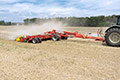 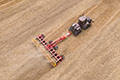 TERRADISC 10001 T для високої продуктивностіTERRADISC 10001 Thttps://www.poettinger.at/de_at/Newsroom/Pressebild/4073https://www.poettinger.at/de_at/Newsroom/Pressebild/4074